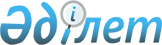 Темір ауданы әкімдігінің 2011 жылғы 7 сәуірдегі № 63 "Қылмыстық атқару инспекциясы пробация қызметінің есебінде тұрған адамдар үшін, сондай-ақ бас бостандығынан айыру орындарынан босатылған адамдар және интернаттық ұйымдарды бітіруші кәмелетке толмағандар үшін жұмыс орындарына квота белгілеу туралы" қаулысына өзгеріс енгізу туралы
					
			Күшін жойған
			
			
		
					Ақтөбе облысы Темір аудандық әкімдігінің 2013 жылғы 18 қарашадағы № 369 қаулысы. Ақтөбе облысының Әділет департаментінде 2013 жылғы 27 қарашада № 3684 болып тіркелді. Күші жойылды - Ақтөбе облысы Темір ауданының әкімдігінің 2016 жылғы 14 сәуірдегі № 96 қаулысымен      Ескерту. Күші жойылды - Ақтөбе облысы Темір ауданының әкімдігінің 14.04.2016 № 96 қаулысымен.

      Қазақстан Республикасының 2001 жылғы 23 қаңтардағы № 148 "Қазақстан Республикасындағы жергілікті мемлекеттік басқару және өзін-өзі басқару туралы" Заңының 31 бабына, Қазақстан Республикасының 2013 жылғы 3 шілдедегі № 124-V "Қазақстан Республикасының кейбір заңнамалық актілеріне оларды Қазақстан Республикасының Мемлекеттік жоспарлау жүйесімен сәйкестендіру мәселелері бойынша өзгерістер мен толықтырулар енгізу туралы" Заңына сәйкес, Темір ауданы әкімдігі ҚАУЛЫ ЕТЕДІ:

      1. Темір ауданы әкімдігінің 2011 жылғы 7 сәуірдегі № 63 "Қылмыстық атқару инспекциясы пробация қызметінің есебінде тұрған адамдар үшін, сондай-ақ бас бостандығынан айыру орындарынан босатылған адамдар және интернаттық ұйымдарды бітіруші кәмелетке толмағандар үшін жұмыс орындарына квота белгілеу туралы" (нормативтік құқықтық актілерді мемлекеттік тіркеу Тізілімінде № 3-10-147 тіркелген, 2011 жылғы 20 мамырда "Темір" аудандық газетінің № 21 жарияланған) қаулысына мынадай өзгеріс енгізілсін:

      көрсетілген қаулының кіріспесі мынадай редакцияда жазылсын:

      "Қазақстан Республикасының 2001 жылғы 23 қаңтардағы № 148 "Қазақстан Республикасындағы жергілікті мемлекеттік басқару және өзін-өзі басқару туралы" Заңының 31 бабына, Қазақстан Республикасының 2001 жылғы 23 қаңтардағы № 149 "Халықты жұмыспен қамту туралы" Заңының 7 бабының 5-5), 5-6) тармақшаларына сәйкес Темір ауданы әкімдігі ҚАУЛЫ ЕТЕДІ:".

      2. Осы қаулы алғаш ресми жарияланғаннан кейін күнтізбелік он күн өткен соң қолданысқа енгізіледі.


					© 2012. Қазақстан Республикасы Әділет министрлігінің «Қазақстан Республикасының Заңнама және құқықтық ақпарат институты» ШЖҚ РМК
				
      Аудан әкімі

Б.Қаниев
